English for First Year Students (Сивак О.Б., Ковальчук І.С.)To-do list (список завдань):P. 43 ex. 9 – Read and translate the text. Put 6 questions to the text.P. 44-46 ex. 10, 12,15Read the text and be ready to do task after the text.UNIVERSITY LIFEIt’s useful to know that…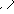 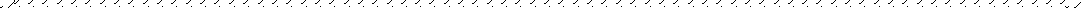 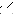 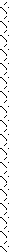 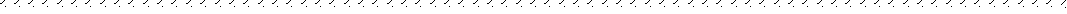 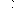 The merry-go-round of college life is something that one never forgets. It’s a fascinating, fantastic, fabulous experience, irrespective of the fact whether one is a full-time or a part-time student.Who can forget the first day at the university when one turns from an applicant into a first-year student? “…I did it! I entered, I got into the university!” A solemn ceremony in front of the university building and serious people making speeches.“- Hey, lad, do you happen to know who they are? Who? The rector, vice-rectors, deans, sub deans... And what about those ladies? Heads of departments and senior lecturers? Okay. Some of them must be professors, some assistant professors. And where are our lecturers and tutors? Oh, how nice...”Monitors hand out student membership cards, student record books and library cards – one feels like real person. First celebrations and then days of hard work. So many classes, so many new subjects to put on the timetable! The curriculum seems to be developed especially for geniuses. Lectures, seminars and tutorials. Home preparations; a real avalanche of home assignments.If one can not cope with the work load of college he or she immediately starts lagging behind. It is easier to keep pace with the program than to catchup with it later. Everyone tries hard to be, or at least to look, diligent. First quizzes, tests and examination sessions. The first successes and first failures: “I have passed!” or “He has not given me a pass!” Tears and smiles. …And a long-awaited vacation.The merry-go-round runs faster. Assignments, course papers, compositions, module test papers, presentations. Papers checked up and marked. – Professor, I have never played truant, I had a good excuse for missing classes!”. Works handed in and handed out. Reading up for exams. “No, professor, I have never cheated — no cribs. I just crammed!”Junior students become senior. Still all of them are one family – undergraduates. Students’ parties in the students’ clubs. Meeting people and parting with people.– You know, Nora is going to be expelled! – Really?! Oh… And have you heard Dora is going to graduate with honors?”.Yearly essays, graduation dissertations, finals...Match the underlined words in the text with definitions given below:something dishonest that makes people believe that smth is true when it is not;to give something to each person in a group or place;careful and using a lot of efforts;a person who formally requests something, especially a job, or to study at a college or university;the subjects studied in a school, college, etc. and what each subject includes;a short informal test;a period of study with a tutor involving one student or a small group;an event where a successful student receives academic degree. 	Writing	Write a letter about pros and cons studying online for students. Below you have text about studying online for children.Introduction (Part 1)	What is the topic?Main Body (Parts 2, 3)	What Are the pros/cons? What are the reasons to support them?Conclusion (Part 4)	What is your opinion? 	Speaking	Think about your answers to these questions.Are you a full-time or part-time student?What subject(s) are you studying?Why did you choose this/these subject(s)? Which topic/subject do you find the most difficult/interesting?What do you plan to do when you finish studying?Is there anything else you would like to study in the future?Describe a teacher that had a positive influence on you. You should say:what subject this teacher taughthow long he/she was your teacherwhat positive attributes this teacher hadand explain why you remember this teacher in particular.Work with a partner. Use the words below to talk about student’s life. Comment the quote “Education is the most powerful weapon which you can use to change the world” (Nelson Mandela)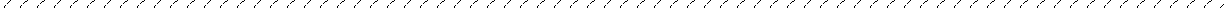 foundation  to pass an exam  to strive to to appreciate  experience  to be proud of smth. higher educational institution to succeed to be engaged in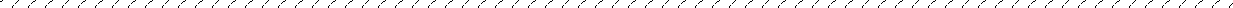 Tell about your attitude towards the following things. Discuss which activities you consider to be difficult and which ones – easy. Compare your answers with those of other students in the class.Example: I find talking about things that don’t interest me boring. I find writing long tests annoying.Imagine you are an editor of the magazine for teenagers and young adults and you are going to publish series of articles about student’s behaviour. The name of the article: "Code of Conduct at Your English Classes". You should consider the parts as follows:For a student it’s forbidden to…For a student it’s allowed to…Students must…I findattending lectures (seminars, classes) taking noteswriting essaysparticipating in group discussions missing classescheating (at exams and tests) taking / failing examinationstranslating from Ukrainian into English and vice versaboring embarrassing confusing exciting annoying worrying amusingchallengingHome projectHome projectHome project